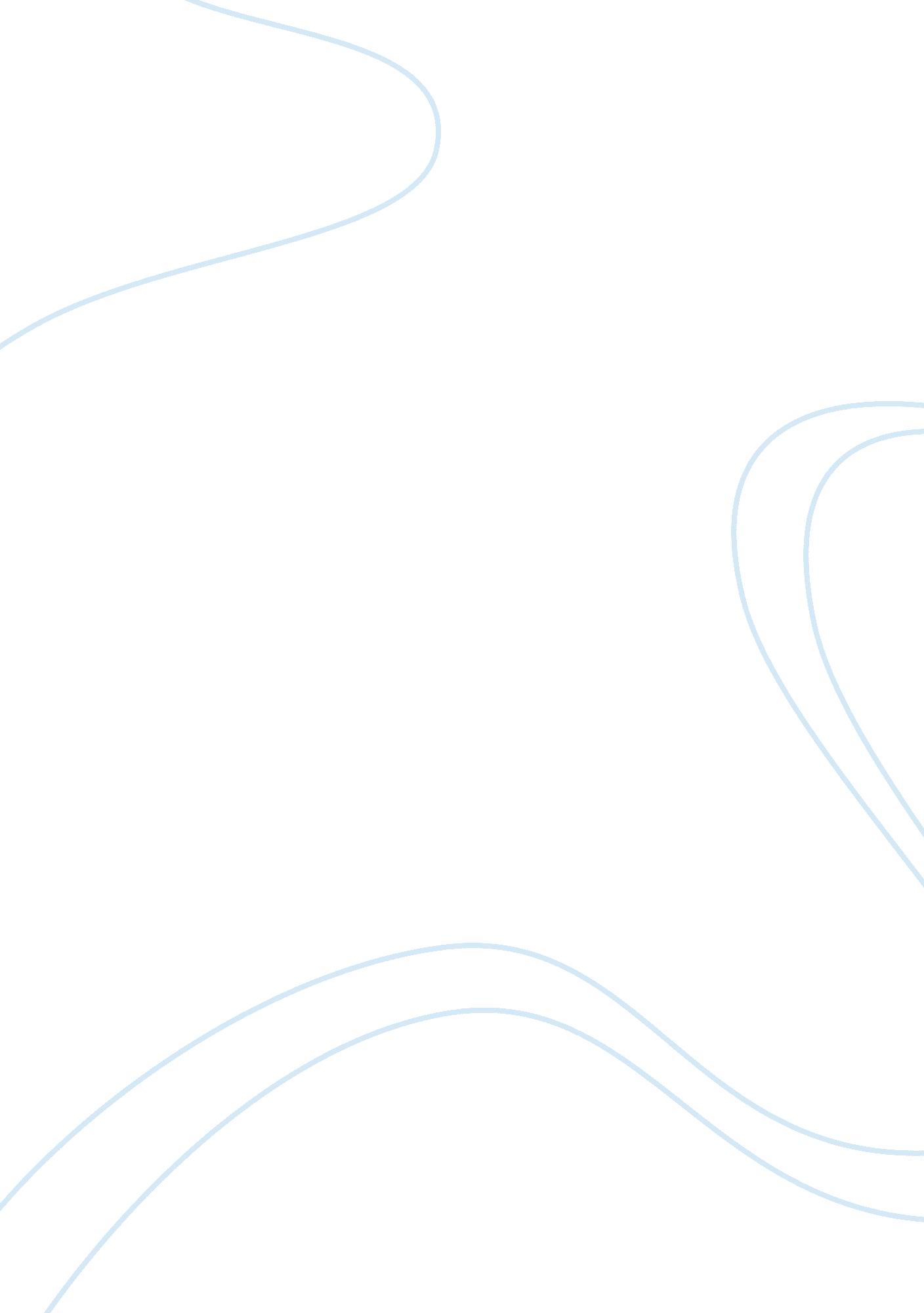 Innovation reportBusiness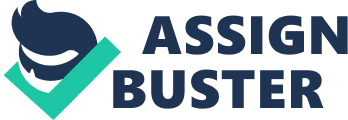 number Innovation Report The consistent lectures propelled my perception about entrepreneurship. I understood thatentrepreneurship is an element of being an individual with a will and ability to transform innovations into established economic goods. My friends and classmates perceive the definition of joining the course as a great opening for my scope of focus with much variance in the perception of entrepreneurship. It had a practical application of knowledge for the transformation of innovation to physical products as the module taught. A simple transformation of the idea into a service or product is practicable and needs not mastery experience. It is a lesson from the module for the experiences through toughness that makes people have a feeling that the level of innovation transpires to make it feasible (Hisrich & Kearney 23). 
As stated above, the last year has presented a comprehensive pathway for experiencing new things as well as learning plenty through practicality. Most of us believed they had perfect plans leading to their success prior joining the class. However, my group’s belief was gradually broadened and the feasibility planning is a critical tool in achieving success through the experiences of practical feasibility through the creation of products. 
The other essential skill that will facilitate my growth in the future is that of team management. Our module allows learners to work within groups towards get innovative products. There needed to have an understanding of the capacities of group members as well as having ultimate forces in adjusting with each member in making the innovation successful Interacting and working in such groups is tough (Hisrich & Kearney 72). The company we formed was composed of three equal partners who were leaders and managers. We appreciated that leaders are people who do the right things while managers do things the right way. In doing right things and making things right, the group had equal responsibilities as managers and leaders. 
The main hindrance was time management for group activities. I feel that the group members and me could have achieved even more in terms of succeeding the products and the company in the event that we properly and usefully managed our time. I recall that there is no amount of money that can buy time back (Hisrich & Kearney 28). This understanding and the group’s improper management of time taught great lessons as well as the methodology of deciding the future using ideal time management skills. 
The group had a long-term goal for the company and our products. My group members had an accessory and apparel related background and our plans were definite. This company allowed us to embrace the pathway into running back our businesses effectively and more practically. The module and the project gave us credits and at the same time taught us more things that helped us shape the future of our business. Personally, I am focusing on taking over our family business that is a company that exports garments through these studies. These skills will facilitate me in successfully running a business while expanding its scope towards marketing and branding (Hisrich & Kearney 98). The leading factor under consideration is the improvement of feasibility planning while the company tries various products and analyses various feasibility issues. In the end, members plan to continue developing our product after studies and plan to patent an idea in the country. 
In conclusion, I share an exact translation that considers the ultimate goal is what people continue experiencing as they choose a product. The final product had undergone proper planning and had managed to attract most of the potential customers Irrespective of having various products failing miserably. 
Works Cited 
Hisrich, Robert., Kearney, Claudine. Managing Innovation and Entrepreneurship. New York: SAGE Publications, 2013. Print 